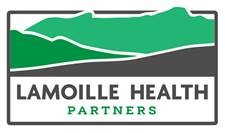 At Lamoille Health Partners we care about you and all that is happening in your life that may affect the health and wellbeing of your family. Please take the time to answer these questions fully so that we can connect you to resources that will support you. Your answers are protected as part of your medical records.Please think about everyone who lives in your house when answering these questions.What happens next? Feel free to mention any of this to your nurse or practitioner today. You may also receive a phone call from our staff to help connect you to resources.Name:_________________________________________________      Date:__________________1. What is your living situation today? I have a steady place to live I have a place to live today, but I am worried about losing it in the futureI do not have a steady place to live (I am temporarily staying with others, in a hotel, in a shelter, living outside on the street, on a beach, in a car, abandoned building, bus or train station, or in a park)2. Within the past 12 months, you worried that your food would run out before you got money to buy more.Often trueSometimes trueNever true3. Within the past 12 months, the food you bought just didn't last and you didn't have money to get more.Often trueSometimes trueNever true4. In the past 12 months, has lack of reliable transportation kept you from medical appointments, meetings, work or from getting things needed for daily living?YesNo5. In the past 12 months has the electric, gas, oil, or water company threatened to shut off services in your home?YesNoAlready shut off6. Do you feel physically and emotionally safe where you currently live?YesNoUnsureI choose not to answer7. In the past year, have you been afraid of your partner or ex-partner?YesNoUnsureI have not had a partner in the past yearI choose not to answer